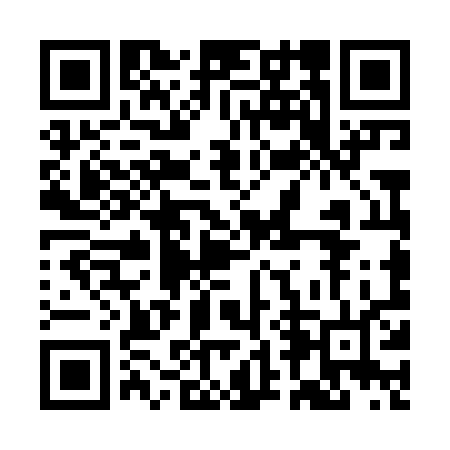 Prayer times for Port–au–Prince, HaitiWed 1 May 2024 - Fri 31 May 2024High Latitude Method: NonePrayer Calculation Method: Muslim World LeagueAsar Calculation Method: ShafiPrayer times provided by https://www.salahtimes.comDateDayFajrSunriseDhuhrAsrMaghribIsha1Wed5:056:2212:464:017:118:242Thu5:046:2112:464:017:128:243Fri5:036:2112:464:007:128:254Sat5:036:2012:464:007:128:255Sun5:026:2012:463:597:138:266Mon5:016:1912:463:597:138:267Tue5:016:1912:463:587:138:278Wed5:006:1812:463:587:148:279Thu4:596:1812:463:587:148:2810Fri4:596:1712:463:577:148:2811Sat4:586:1712:463:577:158:2912Sun4:586:1612:463:567:158:2913Mon4:576:1612:463:567:158:3014Tue4:576:1612:463:577:168:3015Wed4:566:1512:463:587:168:3116Thu4:566:1512:463:587:178:3117Fri4:556:1512:463:597:178:3218Sat4:556:1412:464:007:178:3219Sun4:546:1412:464:007:188:3320Mon4:546:1412:464:017:188:3321Tue4:536:1412:464:017:188:3422Wed4:536:1312:464:027:198:3523Thu4:536:1312:464:027:198:3524Fri4:526:1312:464:037:208:3625Sat4:526:1312:464:047:208:3626Sun4:526:1312:464:047:208:3727Mon4:516:1312:474:057:218:3728Tue4:516:1212:474:057:218:3829Wed4:516:1212:474:067:228:3830Thu4:516:1212:474:067:228:3931Fri4:516:1212:474:077:228:39